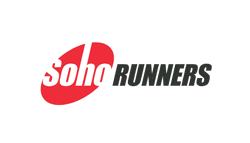 Employee signature: Joe Bloggs			Date: 21.03.2017Account number: 00 00 00 Sort code: 00000000Send time sheets individually ie a separate email for each client you work forEnsure that the correct dates and client name are written on the time sheet Put the name of the client and dates worked in the subject line of your emailInclude all lunch breaks on your time sheets, most clients will expect you to have an hours unpaid lunch break, if this differs please discuss this with your line manager and ask them how long they would like you to take and make sure to include them Make sure that you submit time sheets within 5 working days of the completion of your shift, ie; if you work Monday to Friday please send your time sheet in by the following Friday at the latestSend all time sheets to accounts@sohorunners.comSOHO RUNNERS WEEKLY TIMESHEETCompany name: Harry Potter ProductionsCompany name: Harry Potter ProductionsCompany name: Harry Potter ProductionsYour name: Joe BloggsYour name: Joe BloggsYour name: Joe BloggsApproving Manager: David SmithEmployee phone: 111 1111Employee email:joebloggs@hotmail.comWeek ending:12th March 2017DayDateTime arrivedTime FinishedLunchTotalMonday6th March09:0018:0012:00-13:00 (1hr)8Tuesday7th March09:0018:0012:00-13:00 (1hr)8Wednesday8th March09:0018:0012:00-13:00 (1hr)8Thursday9th March09:0018:0012:00-13:00 (1hr)8Friday10th March09:0018:0012:00-13:00 (1hr)8SaturdaySunday